ŽÁDOST O UVOLNĚNÍ DÍTĚTE Z PŘEDŠKOLNÍHO VZDĚLÁVÁNÍŽádám o uvolnění dítěte: Jméno a příjmení: ……………………………………………………................... Třída: ……………………… Ve dnech od – do: …………………………………………….Důvod (uvést podrobněji): …………………………………………………………………… ………………………………………………………………………………………………….. ………………………………………………………………………………………………...... Žádá zákonný zástupce dítěte: Jméno a příjmení: …………………………………………………………………….. V ………………………………………………….dne: ………………………………. Podpis: …………………………………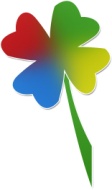 Mateřská škola  Čtyřlístek Praha – BěchoviceZa Poštovskou zahradou  588190 11  Praha – BěchoviceIČ: 720 706 09tel. 725 135 405         msbechovice@seznam.cz        www.skolka-ctyrlistek.cz